RESULTADOS DA ENQUISA SOBRE XÉNERO NO CIFP RODOLFO UCHA. CURSO 2022-23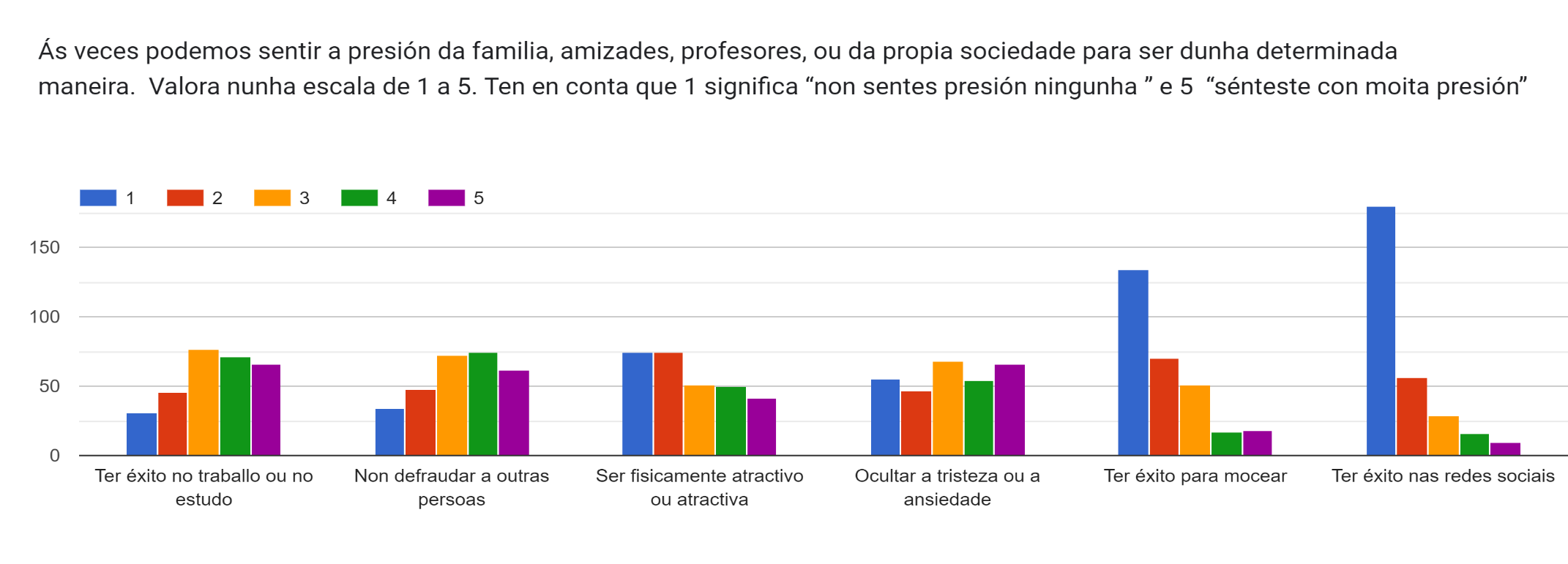 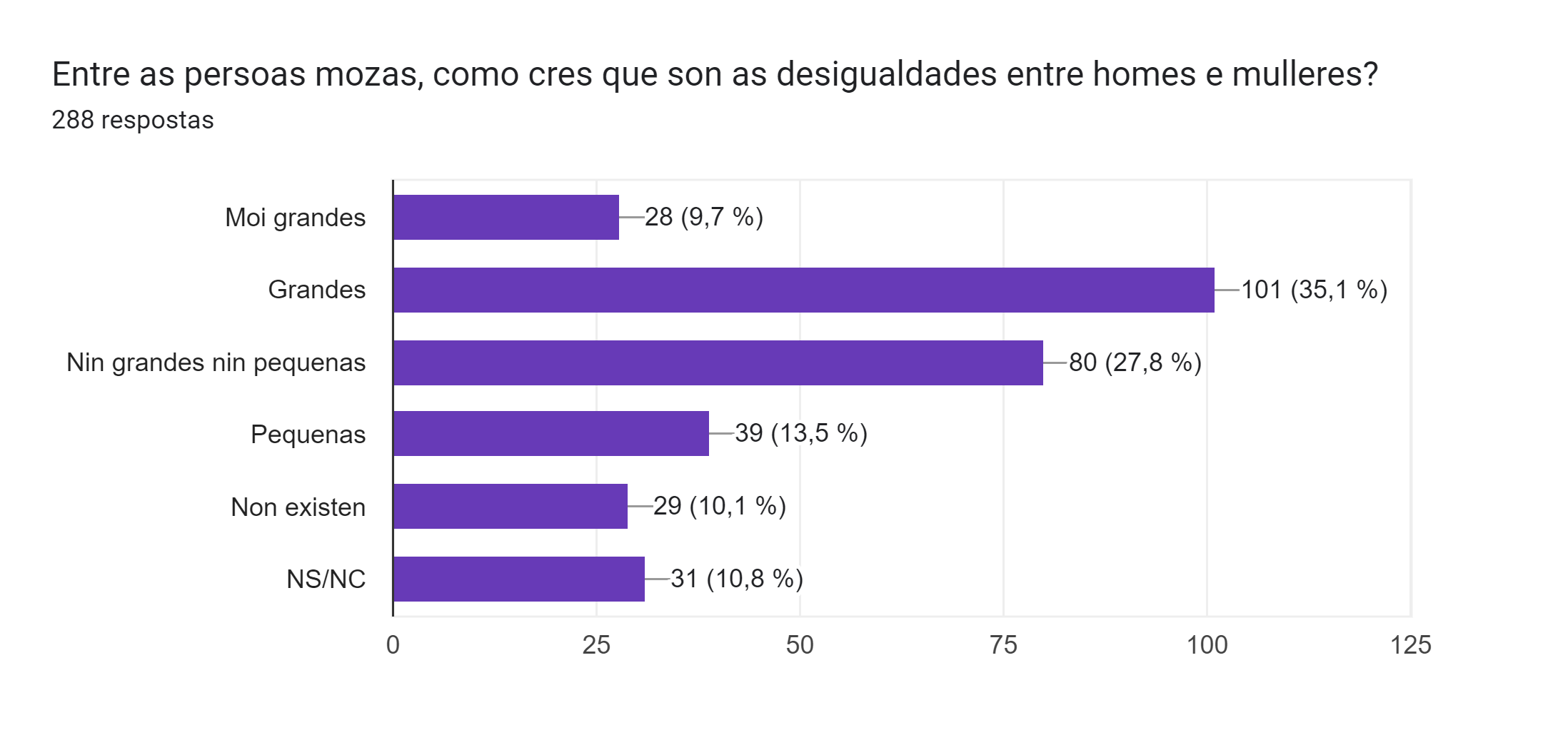 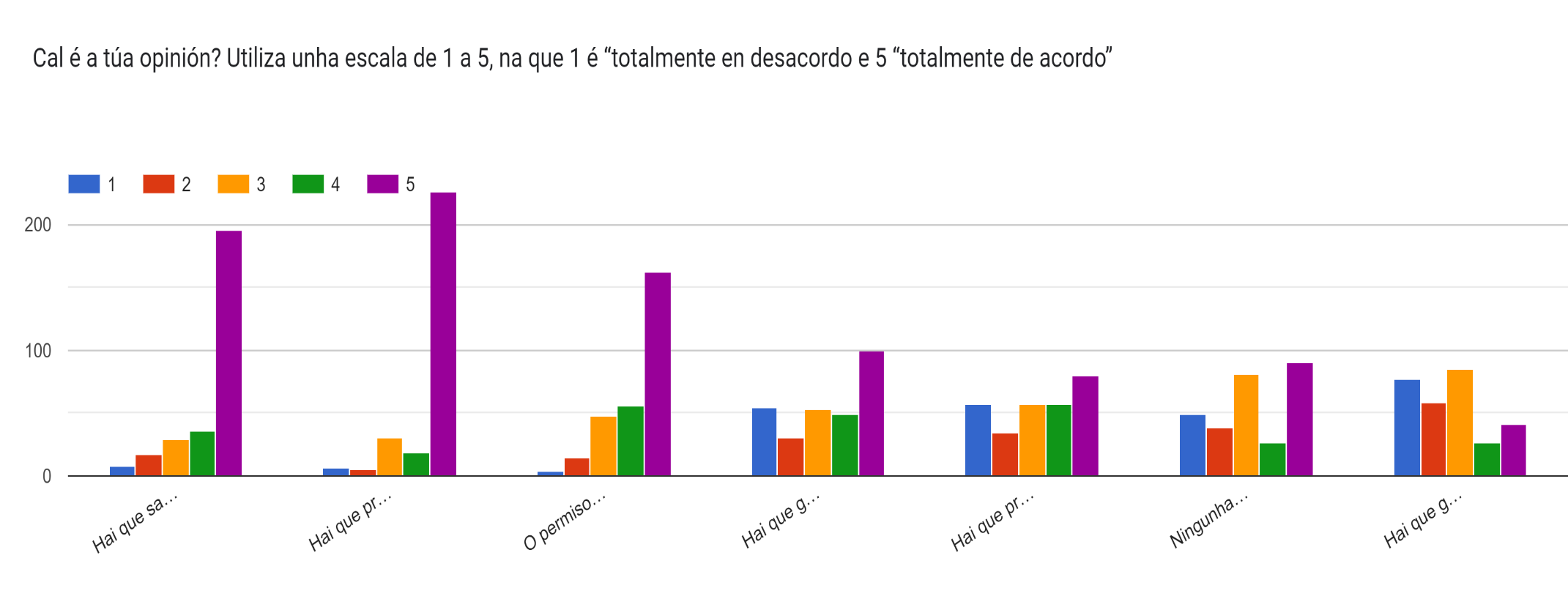 Hai que sancionar a empresas que pagan menos a mulleres que a homes por faceren o mesmo traballoHai que promover que os postos laborais os ocupen as persoas que o merezan en base exclusivamente aos seus méritos, sen que existan cotas por xénero de ningún tipoO permiso de paternidade debería estar equiparado ao permiso de maternidadeHai que garantir por lei a presencia equilibrada de mulleres e homes nos altos cargos públicos e nas listas electorais dos partidosHai que promover por lei a presencia de mulleres nos postos de dirección de empresasNingunha norma debería favorecer ás mulleres coma fórmula para acadar a igualdadeHai que garantir a contratación de máis mulleres que homes en profesións nas que hai poucas mulleres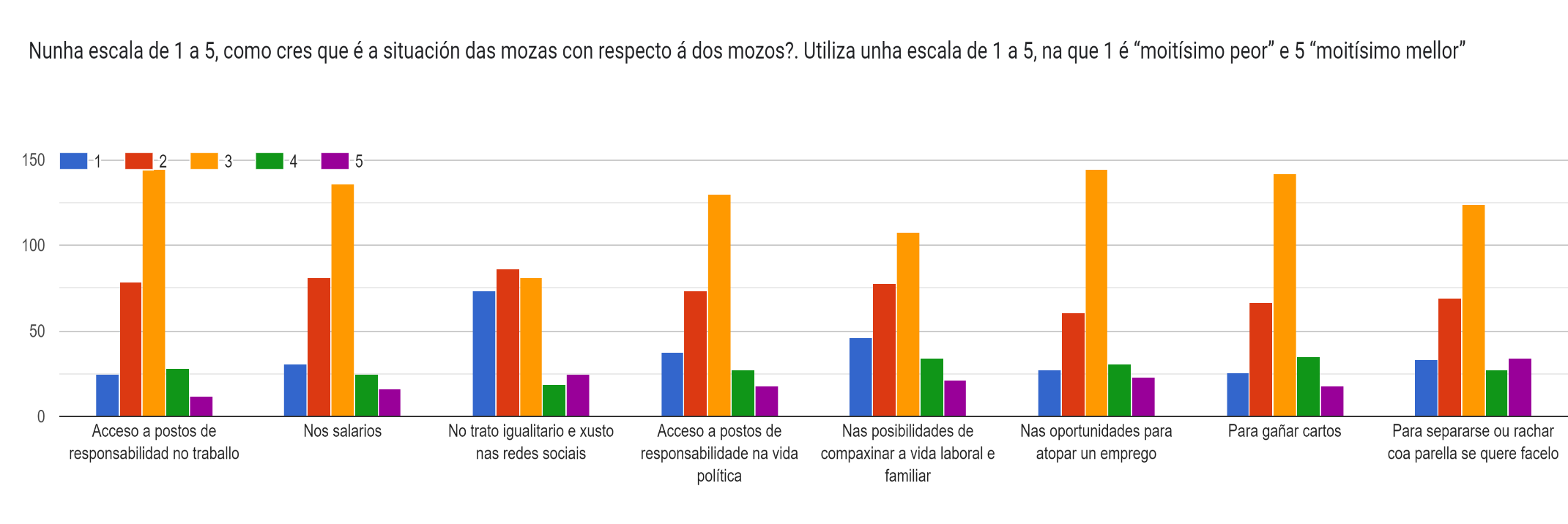 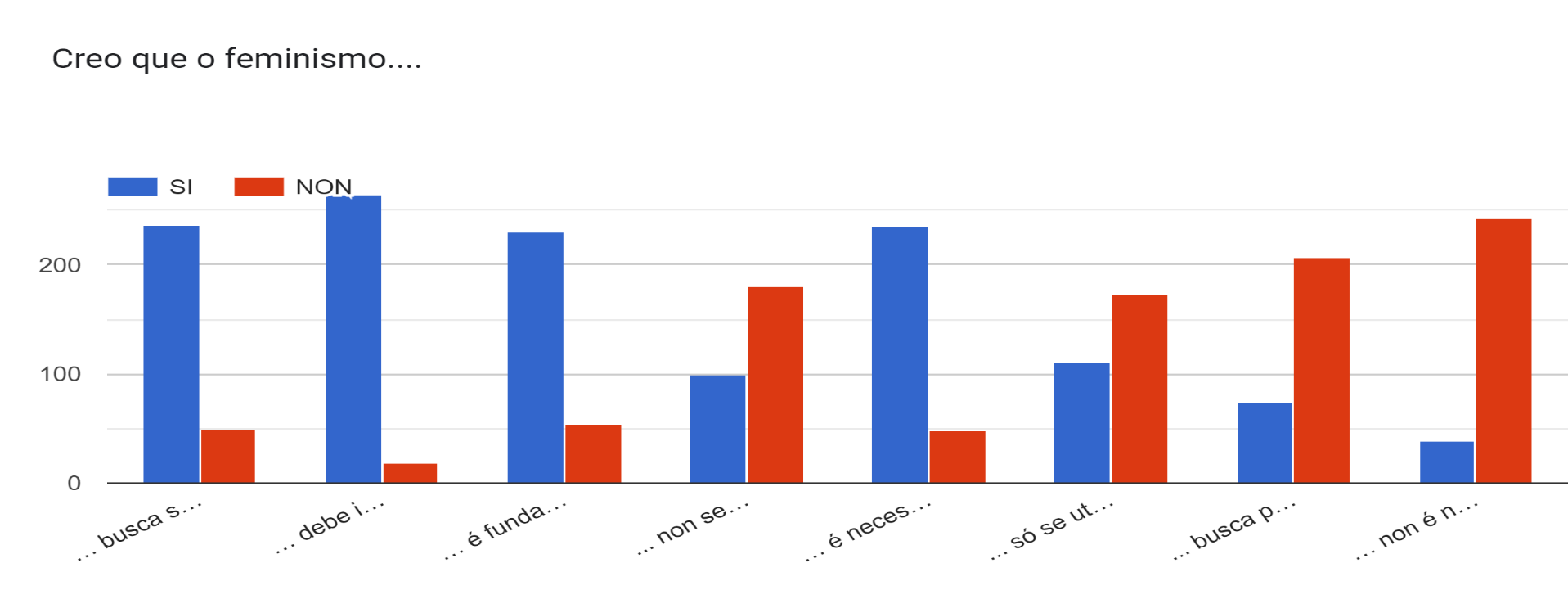 1-… busca superar as barreiras tradicionais das mulleres para acceder á igualdade2- … debe implicar tanto ás mulleres coma aos homes3-… é fundamental para conseguir unha sociedade xusta4-.. non se preocupa dos problemas reais das mulleres5-… é necesario para conseguir a igualdade real entre homes e mulleres6-. só se utiliza coma ferramienta política7-. busca prexudicar aos homes8-non é necesario porque xa existe a igualdade entre homes e mulleres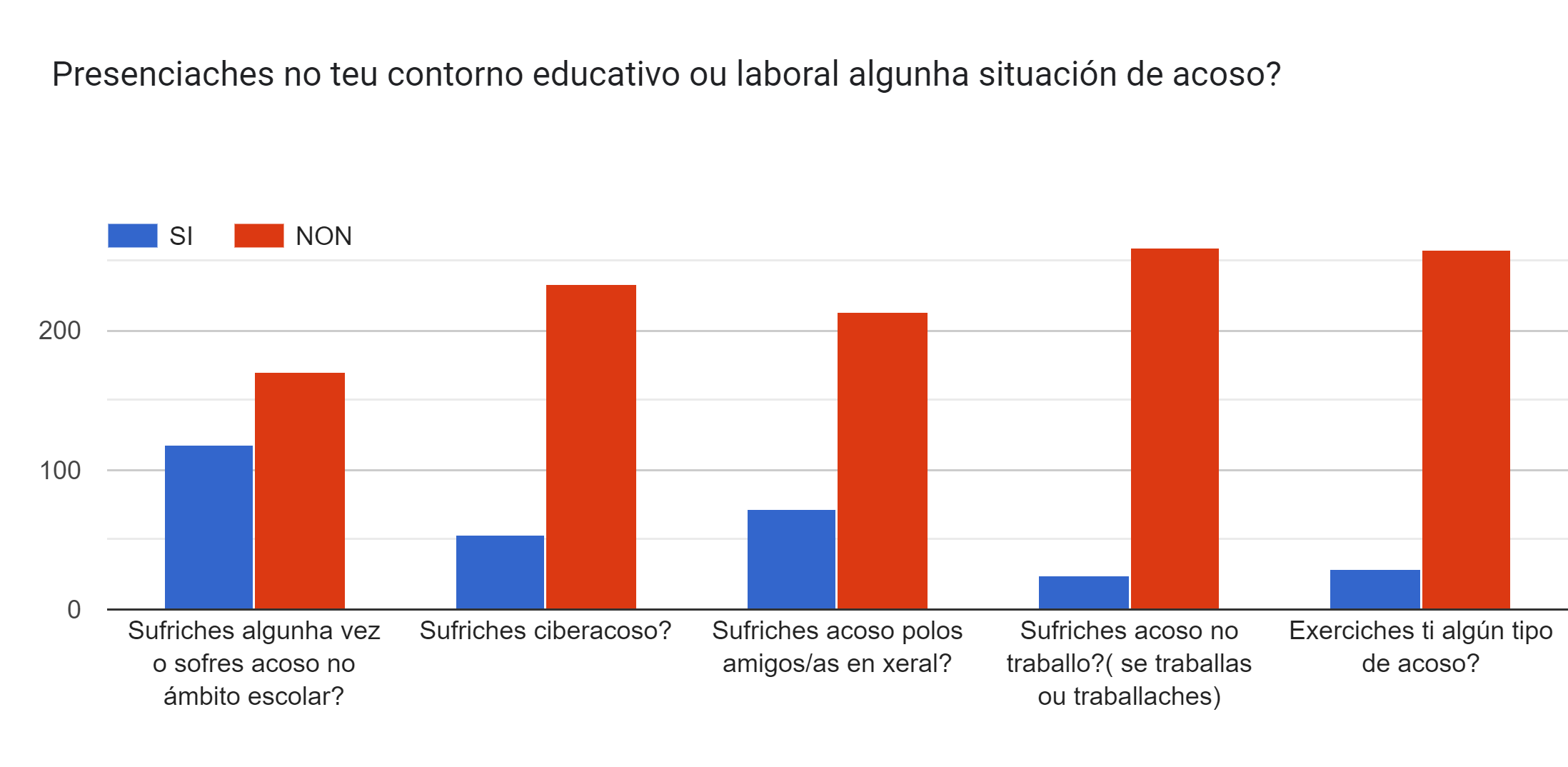 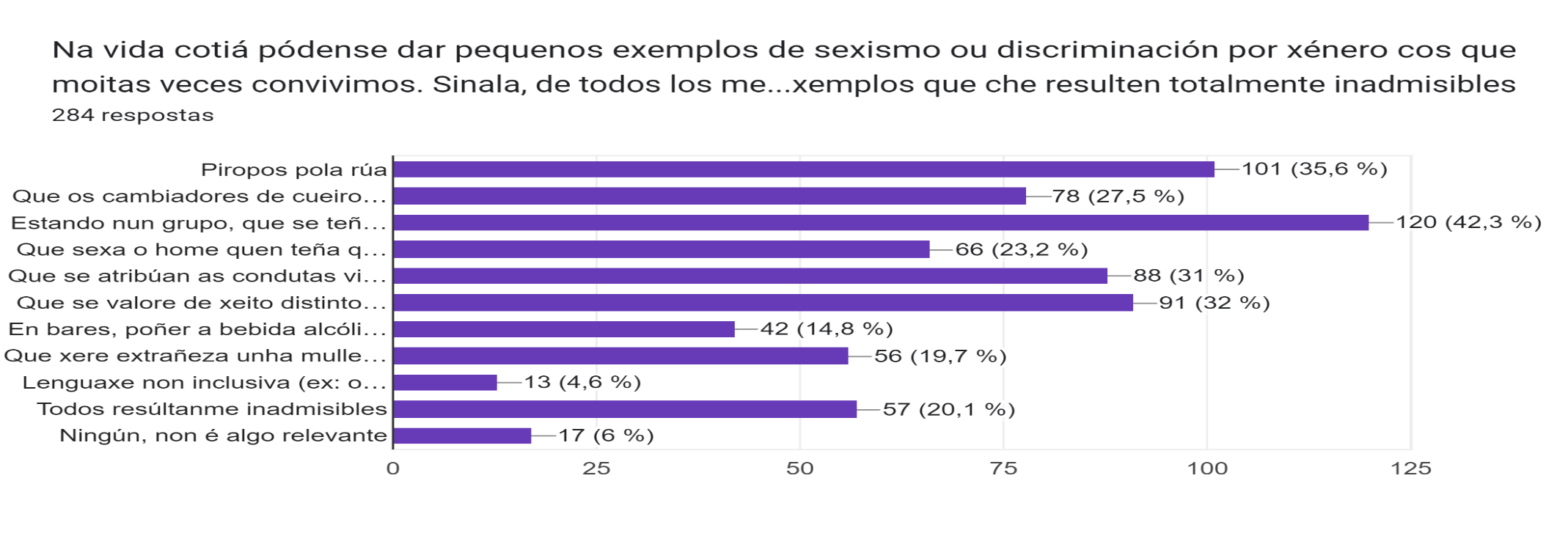 Piropos pola rúaQue os cambiadores de cueiros estean no baño das mulleresEstando nun grupo, que se teña máis en conta a opinión de homes que de mulleresQue sexa o home quen teña que invitarQue se atribúan as condutas violentas antes aos homes que ás mulleresQue se valore de xeito distinto a roupa que leva un mozo que a que leva unha mozaEn bares, poñer a bebida alcólica ao home e a non alcólica á mullerQue xere extrañeza unha muller adulta sen fillos/asLenguaxe non inclusiva (ex: o médico, os rapaces …)Todos resúltanme inadmisiblesNingún, non é algo relevante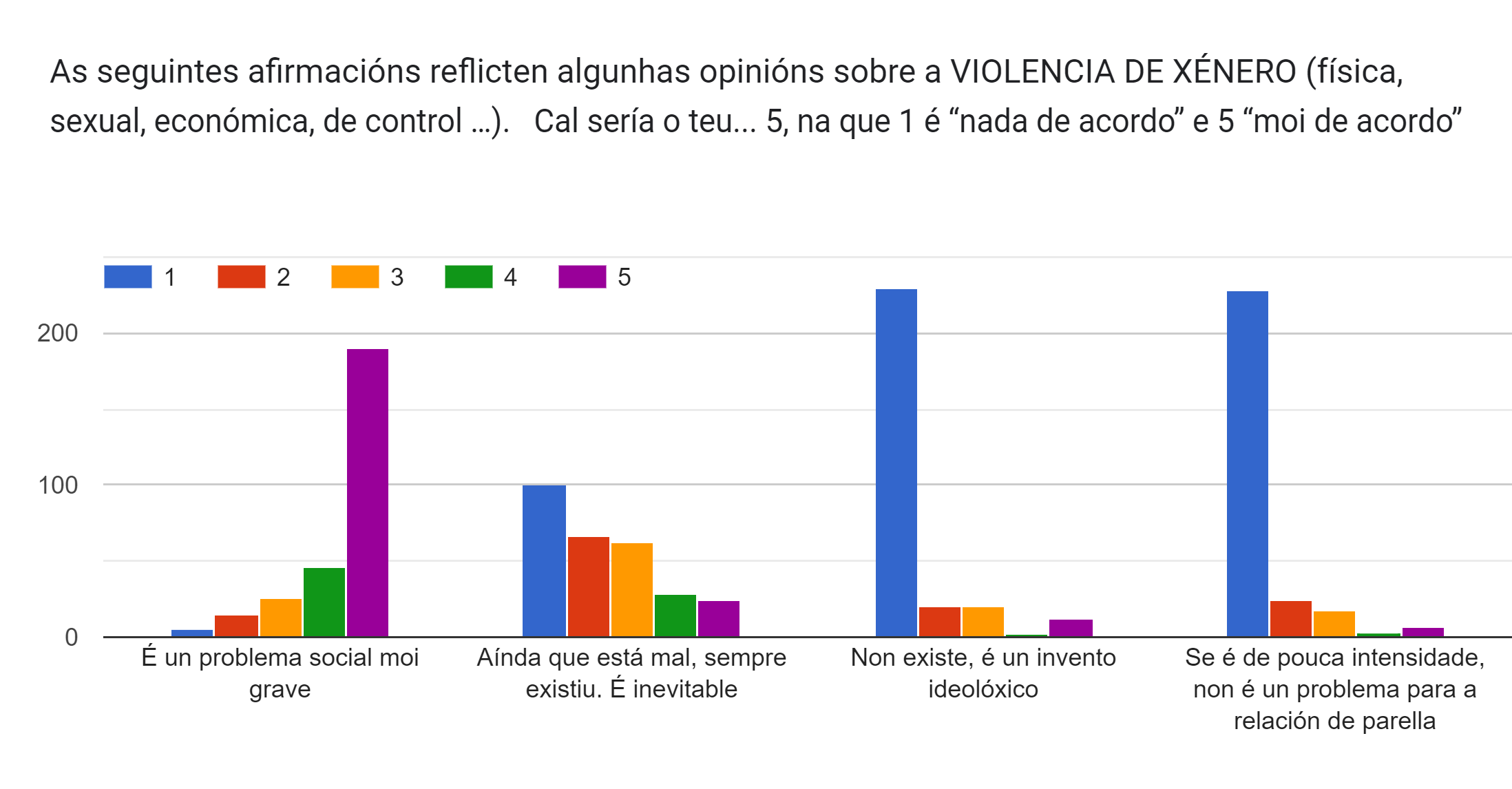 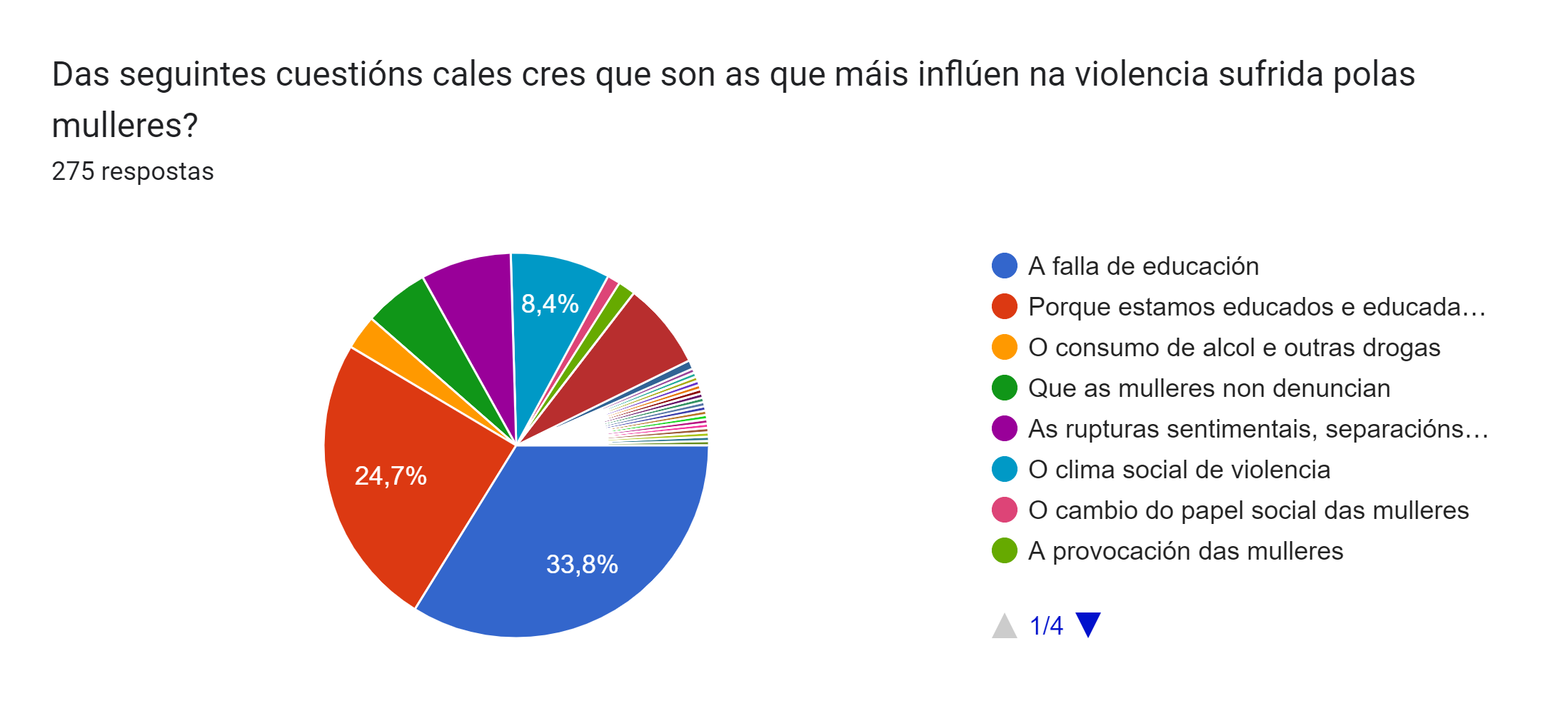 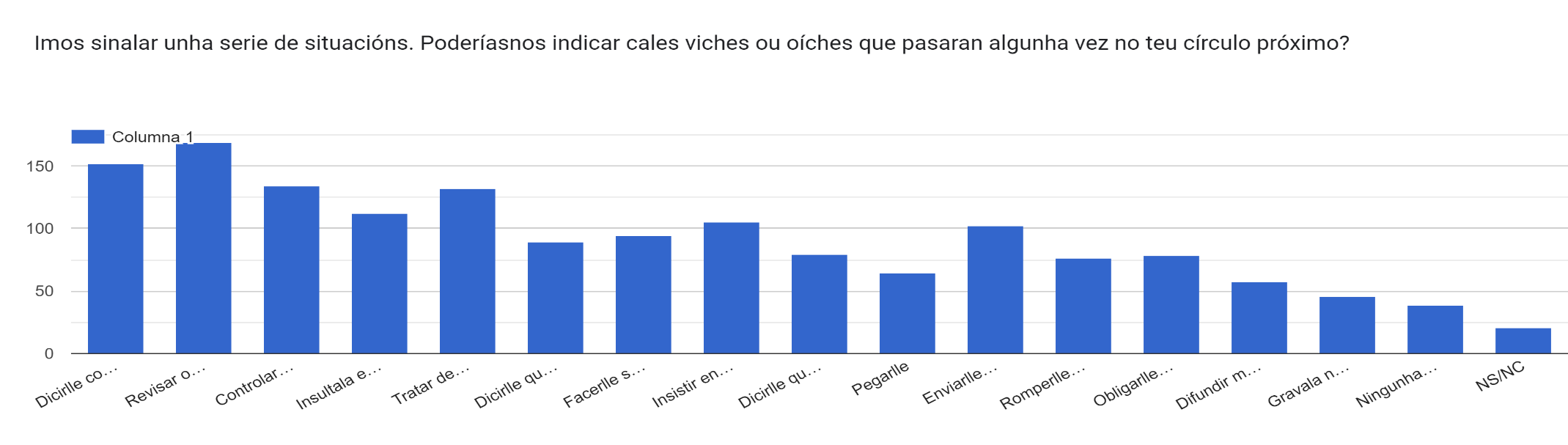 Dicirlle con quen pode ou non pode falar, ou a onde pode ou non pode irRevisar o móbilControlar onde está permanentementeInsultala e humillalaTratar de que non vexa ás súas amizadesDicirlle que ela non val nadaFacerlle sentir medoInsistir en ter unha relación sexual cando a outra persoa non quereDicirlle que se o deixa, faralle danoPegarlleEnviarlle mensaxes pola Internet ou teléfono móbil, asustando, ofendendo ou ameazandoRomperlle algunha cousaObligarlle a facer cousas que non quere con ameazasDifundir mensaxes, insultos, ou imaxes da moza sen que ela dera o seu permisoGravala no móbil ou en vídeo ou facerlle fotos sen que ela o saibaNingunha das anterioresNS/NC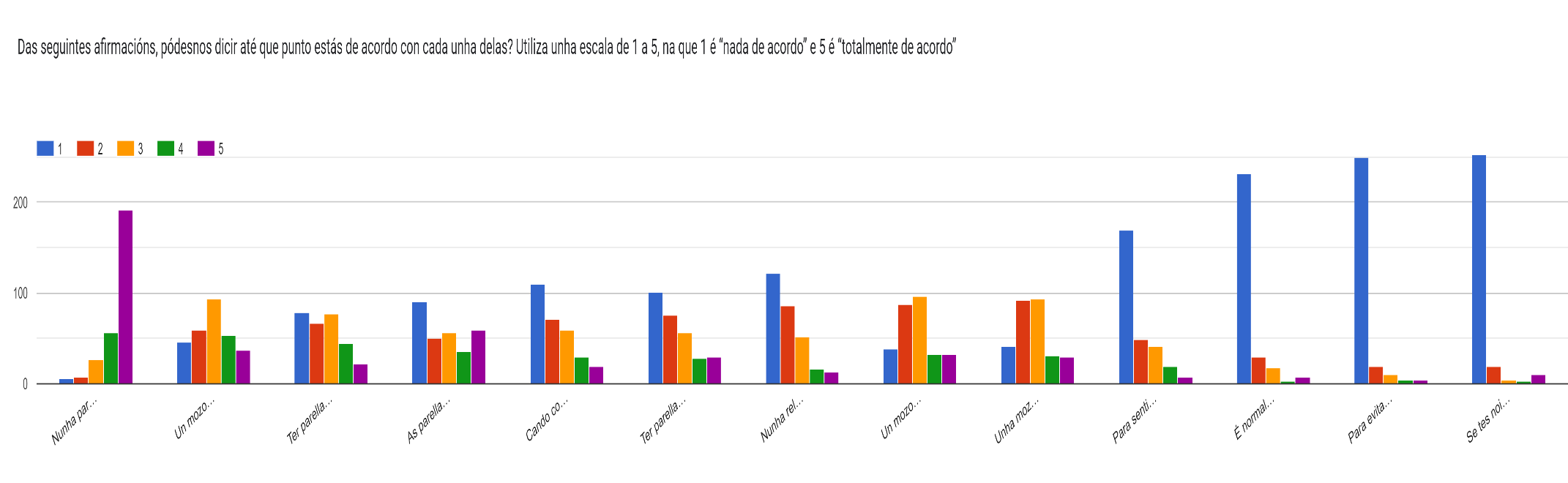 Nunha parella, resulta imprescindible que cada quen teña un espazoUn mozo debe protexer á súa mozaTer parella implica unha entrega absoluta á outra persoaAs parellas abertas nunca sairán benCando comezas unha relación de parella debes pensar que é para toda á vidaTer parella sempre che vai quitar algo de liberdadeNunha relación sentimental é normal que existan celos, xa que son unha proba de amorUn mozo debe esforzarse en facer o que lle gusta á súa parellaUnha moza debe esforzarse en facer o que lle gusta á súa parellaPara sentirse realizado/a un home/unha muller necesita o amor dunha parellaÉ normal mirar o móbil da túa parella se pensas que che está enganandoPara evitar conflitos é mellor poñer a roupa que á túa parella lle agradaSe tes noivo/a as amizades non son tan importantes